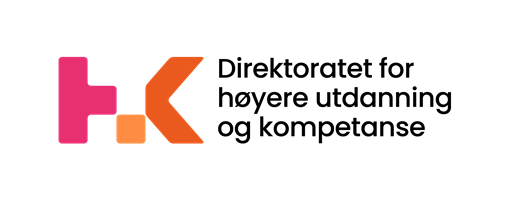 Revisoruttalelse vedrørende statstilskudd til studieforbund 2023Studieforbund under KD: Kap. 254 post 70Studieforbund under KUD: Kap. 315 post 73Undertegnede er revisor for	.Studieforbundets navnRevisoruttalelsen avgis i forbindelse med studieforbundets rapportering til Statistisk sentralbyrå datert Rapporteringen viser at gjennomførte studietimer i 2023 erRevisors handlinger er utført i samsvar med ISRS 4400 «Avtalte kontrollhandlinger»Undertegnede revisjonsfirma er kjent med voksenopplæringsloven av 19.6.2009 nr. 95 kapittel 2 og forskrift om studieforbundgodkjent av Kunnskapsdepartementet / Kulturdepartementet av 01.01.2021Følgende kontrollhandlinger er utført:Vi rapporterer våre funn nedenfor:Med hensyn til punkt 1.1 har vi --velg-->	at kursene er offentlig kunngjort og åpent for alle.Med hensyn til punkt 1.2 har vi --velg-->	til alder.Med hensyn til punkt 1.3 har vi --velg-->	minimum ¾ av kurstimene.at kursdeltagerne som inngår i rapporteringsgrunnlaget oppfyller kravet at kursene består av minimum 4 timer, og minimum 4 deltakere har deltattMed hensyn til punkt 1.4 har vi --velg-->	at studieplanene for kursene er godkjent av studieforbundet før kursstart.Med hensyn til punkt 1.5 har vi	at fremmøtelistene for hvert kurs er i henhold til forskriftens krav.Med hensyn til punkt 1.6 har vi	at deltakere oppført på fremmøtelistene deltok på kursene.Med hensyn til punkt 1.7 har vi --velg-->	at deltakerne på kursene har mottatt dokumentasjon for gjennomført opplæring (kursbevis).For studieforbund med færre enn 3000 innrapporterte kurs, skal kontrollen ha et omfang på 3 promille av kursene (min. 3, maks. 9 kurs). For studieforbund med flere enn 3000 kurs, skal omfanget være på 5 promille av kursene (maks. 35 kurs).Kontrollene er utført i følgende (minst tre) av studieforbundets medlemsorganisasjoner eller selvstendigeavdelinger (gjelder ikke for samiske studieforbund og politiske partiers studieforbund):Siden de ovenstående kontrollhandlingene verken utgjør revisjon eller forenklet revisorkontroll i samsvar med revisjonsstandardene, gir vi ikke uttrykk for noen sikkerhet for at rapporteringen fra studieforbundet til SSB pr	ikke inneholder vesentlige feil.Dersom vi hadde utført tilleggshandlinger eller hadde gjennomført revisjon eller forenklet revisorkontroll i samsvar med revisjonsstandardene, kunne andre forhold ha kommet til vår kunnskap og blitt rapportert til dere.Vår rapport er utelukkende utarbeidet for det formål som er beskrevet i første avsnitt i denne rapporten og til deres informasjon, og skal ikke brukes til noe annet formål.Underskrifter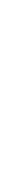 1.0Revisor har selv ved stikkprøver kontrollert at:JaNei1.1Kursene er offentlig kunngjort og åpent for alle1.2Kursdeltagerne som inngår i rapporteringsgrunnlaget, oppfyller kravet til alder1.3Kurset består av minimum 4 timer og minimum 4 deltagere har deltatt i minimum ¾ av kurstimene1.4Studieplanen for kurset er godkjent av studieforbundet før kursstart1.5Fremmøtelistene for hvert kurs er i henhold til forskriftens krav1.6Deltagere oppført på fremmøteliste deltok på kurset1.7Deltagere på kurs har bekreftet at de har mottatt dokumentasjon for gjennomført opplæring (kursbevis)a.b.c.d.e.f.Sted og datoRevisjonsfirmaRevisor underskrift